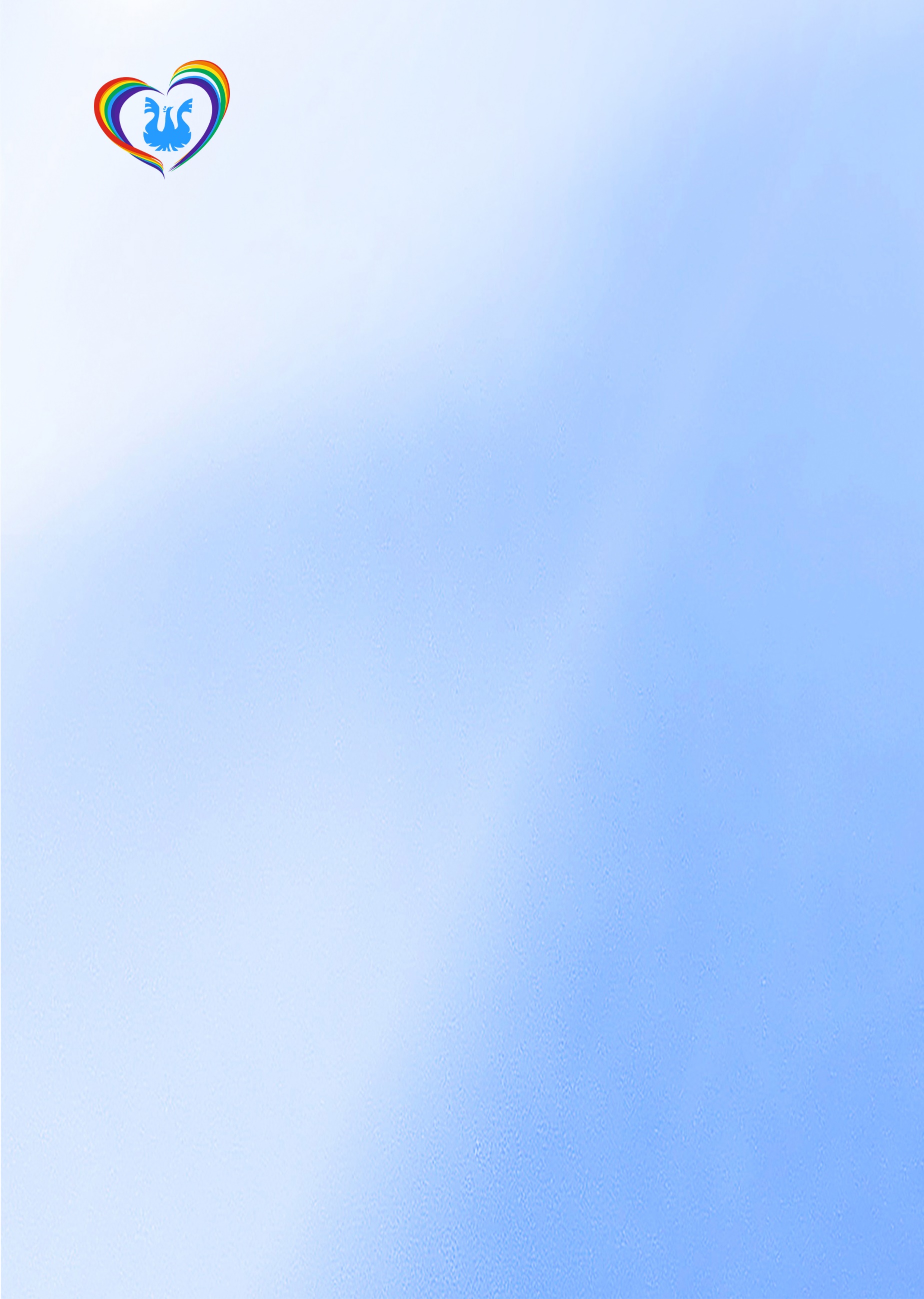 ДОПОЛНИТЕЛЬНАЯ общеОБРАЗОВАТЕЛЬНАЯ ОБЩЕРАЗВИВАЮЩАЯ ПРОГРАММА Шахматной школы «Турнир выходного дня»Направленность: Физкультурно-спортивнаяВозраст учащихся: 5– 18 летСрок реализации программы: 3 часа Новокузнецкий городской округ, 2019 г.Новокузнецкий городской округ, 2019 г.СОДЕРЖАНИЕ ПРОГРАММЫI Комплекс основных характеристик программыПояснительная записка Основные характеристики Программы:Дополнительная общеобразовательная общеразвивающая программа физкультурно-спортивной направленности Шахматной школы «Турнир выходного дня» (далее Программа) имеет базовый уровень. Данная программа разработана для соревнований шахматистов дошкольного и детей младшего и среднего школьного возраста. Программа разработана с учетом Федерального Закона Российской Федерации от 29.12.2012 г. №273 «Об образовании в Российской Федерации»; Концепции развития дополнительного образования детей от 4 сентября 2014 г. №1726-р; Приказ Министерства просвещения РФ от 9 ноября 2018 г. N 196 «Об утверждении порядка организации и осуществления образовательной деятельности по дополнительным общеобразовательным программам»; Постановления Главного государственного санитарного врача Российской Федерации от 4 июля 2014 г. №41 г. Москва «Об утверждении СанПиН 2.4.4.3172-14 «Санитарно-эпидемиологические требования к устройству, содержанию и организации режима работы»; Методических рекомендаций по проектированию дополнительных общеобразовательных общеразвивающих программ Министерства образования и науки России, Федерального государственного автономного учреждения «Федеральный институт развития образования» 2015 г.;Федеральных государственных образовательных стандартов дошкольного, начального общего, основного общего образования; Устава Муниципального бюджетного образовательного учреждение дополнительного образования учащихся «Городской Дворец детского (юношеского) творчества им. Н.К. Крупской»; Лицензии на право ведения образовательной деятельности; Положения о дополнительной общеобразовательной общеразвивающей программе МБОУ ДО «Городской Дворец детского (юношеского) творчества им. Н.К. Крупской»;Приказа Министерства спорта РФ от 12 октября 2015 г. № 930 «Об утверждении Федерального стандарта спортивной подготовки по виду спорта шахматы».Актуальность программы Шахматы – вид спорта, обязательной составляющей которого является соревновательная деятельность. В настоящее время в Кемеровской области ежегодно проводятся чемпионаты городов, области, региональные шахматные фестивали. Соревнования такого уровня предполагают определенный уровень подготовки участников, который достигают лишь некоторые учащиеся «Шахматной школы». В тоже время родители наших воспитанников сделали запрос на увеличение часов соревновательной деятельности для быстрого достижения и оформления спортивных результатов, повышению рейтинга юного шахматиста и создания ситуации успешности для ребенка. Для продвижения в шахматах после каждого турнира выходного дня, его участник увеличивает или уменьшает всероссийский рейтинг, в зависимости от итогового положения в таблице, а затем переходит по показателям всероссийского рейтинга в свою категорию турнира, более высокую при увеличении рейтинга, или более низкую при его уменьшении.Актуальность программы обусловлена наличием у детей стремления к всевозможным играм и состязаниям, связанным с переживаниями, новыми ситуациями, преодолением трудностей, достижением успеха. Удовлетворению перечисленных потребностей в полной мере может содействовать обучение по программе «Турнир выходного дня», основой которой является участие в соревнованиях, организованных на базе Дворца Творчества им. Н.К. Крупской.Отличительные особенности данной программыОсобенностью программы является то, что она разработана с учетом современных направлений развития шахмат. Программа позволяет усилить спортивную составляющую и как следствие, повысить мотивацию к теоретическим занятиям по основной ДООП Шахматной школы.Цель программы: повышение шахматного мастерства учащихся.	Задачи: 1.Обучающие:ознакомить с работой шахматных часов;дать представление о турнирных правилах;2. Воспитательные развивать усидчивость и внимательность во время игры;воспитывать уважение к противнику; воспитывать у детей навыки обращения к судье, отстаивания своих прав и выполнения обязанностей игрока;3. Развивающие: развить устойчивый интерес к шахматной игре, как средству досуга;формировать сосредоточенность и внимание;развивать способность предполагать ответный ход противника;развить способность ориентироваться во времени.Адресат программыОбразовательная программа рассчитана на учащихся, чьи родители заинтересованы в дополнительном получении опыта соревновательной деятельности своих детей. Формы и особенности организации образовательного процесса.Форма занятий – турниры с обсчетом и получением российского рейтинга, который в дальнейшем показывает практический уровень шахматного мастерства учащихся и приблизительному соответствию определенному спортивному разряду по шахматам.Объем и срок реализации программы: Образовательная программа «Турнир выходного дня» рассчитана на 3 часа обучения.Режим занятий:1 р. в неделю по 3 занятия, по 40 мин.Планируемые результаты программы:Научаться фиксировать падение «флажка» и результат партии, правильно рассчитывать время за доской;Сумеют правильно вести диалог с арбитром, использовать временные ошибки противника, регистрировать «невозможный» ход, грамотно заканчивать партию и предлагать ничью;Учащиеся будут внимательны и любознательны во время игры;Будут уважительными и справедливыми по отношению к сопернику;Будут настойчивы в отстаивании своих прав, научаться правильно обращаться к арбитру и фиксировать нарушения правил игры;Будут концентрироваться во время игры не отвлекаясь на шум и посторонние предметы;Смогут благодаря своим логическим заключениям предугадывать ходы противника;Смогут контролировать своё время на часах во время игры.Формы подведения итогов реализации образовательной программыСоревнование.Учебный план Содержание программы1. Турнир выходного дня.Практическая часть:      Проведение турниров с дифференциацией силы игры участников примерно одного уровня. Предполагается, что учащиеся шахматных школ прошли определенную подготовку для участия в турнире на базовом уровне и имеют определенные теоретические навыки игры.Судья соревнования объясняет основные правила перед началом тура. Показывает механизм работы шахматных часов. После окончания турнира: Объявление результатов, награждение грамотами.II Комплекс организационно-педагогических условийМетодическое обеспечение программы:Турниры выходного дня проводятся в специализированных шахматных кабинетах на шахматных настольных досках с шахматными часами.Формы аттестации/контроляВ течение любого выходного дня в месяце учащиеся участвуют в турнирах по быстрым шахматам. Результаты определяются по сумме набранных очков с дополнительными показателями в виде коэффициентов. По окончанию соревнования учащиеся смогут получить или повысить свой всероссийский шахматный рейтинг, который закрепляется за каждым шахматистом страны и учитывается в базе Российской Шахматной Федерации (РШФ) и доступен для просмотра на сайте http://ratings.ruchess.ru. Таким образом на сайте http://ratings.ruchess.ru на каждого участника турнира выходного дня будет создана страничка с его профилем, где будут указаны все его данные: id номер шахматиста, национальный и международный рейтинг с динамикой изменения по времени.Оценочные средстваДокументальные формы подведения итогов реализации программы необходимы для подтверждения достоверности полученных результатов ее освоения и могут быть использованы для проведения педагогом, родителями и органами управления образования своевременного анализа результатов. Условия реализации программыДля реализации Программы необходим отдельный учебный кабинет, который должен быть оснащен мебелью и специальным оборудованием (см. таблицу). Используемые материалы и литература:Буйлова Л. Н. Современные подходы к разработке дополнительных общеобразовательных общеразвивающих программ [Текст] / Л. Н. Буйлова // Молодой ученый. — 2015. — №15. — С. 567-572.Буйлова Л. Н., Павлов А.В. Шаблон дополнительной общеобразовательной программы. [Текст] /  Л. Н. Буйлова, А.В. Павлов. Материалы вебинара «Разработка и оценка дополнительных общеразвивающих программ». – Москва. – 2015.Васильева Т. С. ФГОС нового поколения о требованиях к результатам обучения [Текст] // Теория и практика образования в современном мире: материалы IV междунар. науч. конф. (г. Санкт-Петербург, январь 2014 г.). — СПб.: Заневская площадь, 2014. — С. 74-76.Глухов В.В. Дополнительная общеобразовательная общеразвивающая программа по шахматам [Текст] / В.В. Глухов. – Новосокольники. – 2015, – 20 с.Методические рекомендации по проектированию дополнительных общеобразовательных общеразвивающих программ.  М. - Министерство образования и науки России, Федеральное государственное автономное учреждение «Федеральный институт развития образования». - 2015 г.- 21 с.Примерные требования к содержанию и оформлению образовательных программ дополнительного образования детей Министерства образования (Приложение к письму Департамента молодежной политики, воспитания и социальной поддержки детей Минобрнауки России от 11 декабря 2006 г. № 06–1844).Разработка дополнительной общеобразовательной программы. Методический сборник МБОУ ДО «Центр творческого развития и гуманитарного образования». – г. Красноярск. – 2014. – 37с.Репкина Г.В., Заика Е.В. Оценка уровня сформированности учебной деятельности [Текст] / Г.В. Репкина, Е.В. Заика. – Томск: Пеленг, 1993Савчук А.А. Мониторинг сформированности познавательных универсальных учебных действий в начальной школе [Текст] // Мир современной науки (педагогические науки) вып. №4 (26). – 2014.Тойвонен А.В., Курбачко Ж.В. Дополнительная общеобразовательная общеразвивающая программа в области физической культуры и спорта. (Направление деятельности – шахматы) [Текст] / А.В. Тойвонен, Ж.В. Курбачко. – Петрозаводск. – 2015. – 15 с.Ургарачева Т.Г., Онищук В.А., Онищук Е.Н. и др. Дополнительная общеобразовательная общеразвивающая программа по игровому виду спорта «шахматы» [Текст] / Т.Г. Ургарачева, В.А. Онищук, Е.Н. Онищук и др. – Армавир. – 2016. – 18 с.Список литературы для педагогов:Правила игры в шахматы от 01.07.2018Список литературы для учащихся:Правила игры в шахматы от 01.07.2018Комитет образования и науки администрации г. НовокузнецкаМуниципальное бюджетное образовательное учреждениедополнительного образования «Городской Дворец детского (юношеского) творчества имени Н.К. Крупской»Разработчик(и):Владимиров М.Я.педагог(и) дополнительного образованияКомитет образования и науки администрации г. НовокузнецкаМуниципальное бюджетное образовательное учреждениедополнительного образования«Городской Дворец детского (юношеского) творчества им. Н.К. Крупской»РассмотренАПРИНЯТА	УТВЕРЖДАЮна заседании методического советана заседании педагогического советаДиректор Дворцадетского (юношеского)Протокол № 2Протокол № 12творчестваим. Н.К. КрупскойОт 7.05.2019 г.от 14.05.2019 г.____________ И.А. ПоповаПриказ № 541от 14.05.2019 г.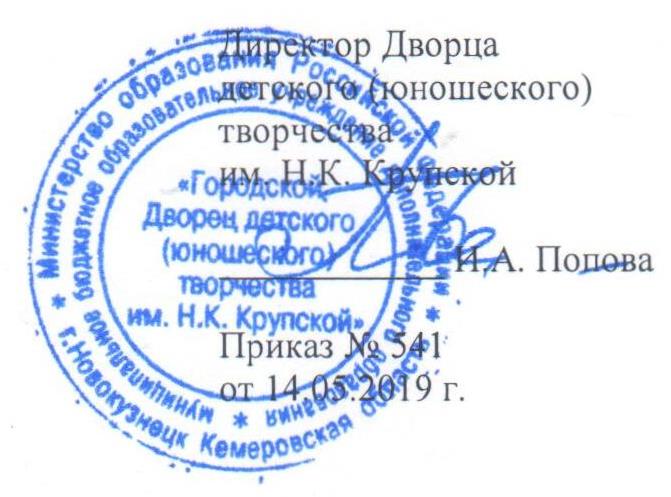 ДОПОЛНИТЕЛЬНАЯ общеОБРАЗОВАТЕЛЬНАЯ ОБЩЕРАЗВИВАЮЩАЯ ПРОГРАММАШахматной школы «Турнир выходного дня»Направленность:  Физкультурно-спортивнаяВозраст учащихся: 5– 18 летСрок реализации программы: 3 часаРазработчик(и):Разработчик(и):Владимиров М.Я.Владимиров М.Я.педагог(и) дополнительного образованияпедагог(и) дополнительного образования№Раздел, темаКоличество часов Количество часов Количество часов №Раздел, темаТеорияПрактикаВсего1Турнир выходного дня-33Итого часовИтого часов-33Турнир выходного дняПолучение и повышение всероссийского рейтингаТурнирная таблица№ Наименование КоличествоСтол учительскийстолы ученическиестулья ученическиеШахматные часы1204020Ноутбук1Внешний твердотельный накопитель (Жесткий диск)1Флэш-накопители4Принтер1